Mitzvah Star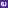 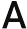 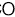 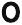 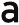 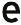 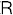 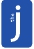 Nomination FormEach year, the J Associates, the women’s auxiliary of the St. Louis Jewish Community Center, bestows its prestigious Mitzvah Star Award to individuals within our community who provide extraordinary volunteer services, yet have not been publicly recognized. Since 1989, awards have been presented to men, women and children who incorporate tikkun olam (repair of the world) into their daily lives. We are requesting nominations of individual(s) who have been performing such acts of kindness on a regular basis without expectation of reward. Please assist us in our efforts to locate and honor these exceptional individuals who volunteer in many facets of our community. They will be recognized at our annual spring luncheon. Nominations should be submitted by February 1 on the form below.Mitzvah Star Nomination InformationNominee’s Information:Name _______________________________________________________________________________Address _____________________________________________________________________________City ____________________________________ State _____________ Zip ______________________Email ____________________________________ Phone ____________________________________Nominator’s Information:Nominating Organization (if applicable) _____________________________________________Name _________________________________________________________________________Email __________________________________ Phone _______________________________Reason for Nomination - please include details of activities, years of service, etc. (attach additional pages as needed) ________________________________________________________________________________________________________________________________________________________________________________________________________________________________________________________________________________________________________________________________________________________________________________________________________________________________________________________Date of Nomination _______________________Please send form to: J Associates2 Millstone Campus DriveSt. Louis, MO 63146Questions: Staci Gerchen	        sgerchen@jccstl.org   314-442-3109